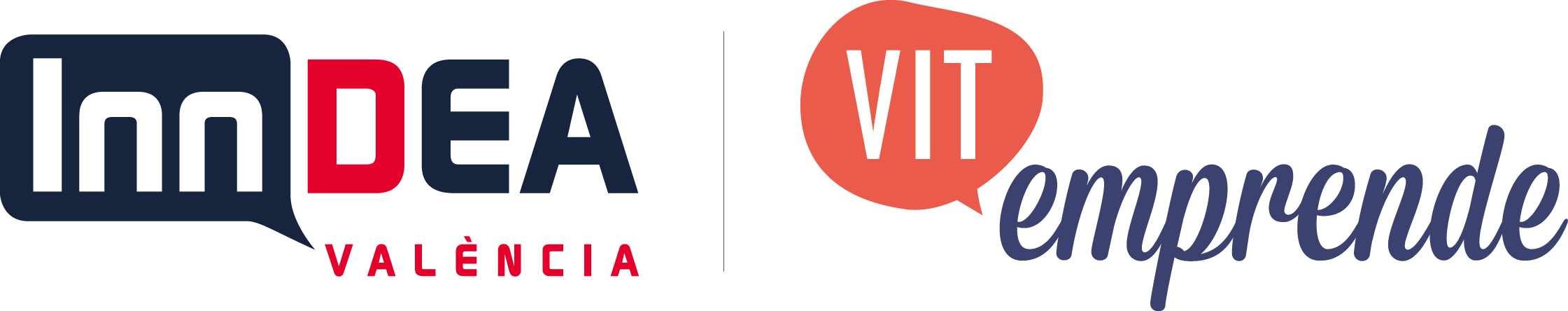 Missió Web Summit Lisboa 2016,Per a la missió empresarial proposta per VIT emprende per a l'esdeveniment Web Summit Lisboa 2016, referent del sector, que se celebrarà del 07 a 10 novembre de 2016 a Lisboa (Portugal) s'han presentat vuit sol·licituds de les quals s'han seleccionat set conforme als criteris de selecció establerts en la convocatòria d'aquesta missió, publicats a les bases en el perfil del contractant el divendres 29 de juliol de 2016 a la web d'InnDEA Vàlencia, que indiquen els següents requisits: - Ser integrants de #ComunidadVITe- Ser una startup constituïda amb data anterior a l'1 de gener de 2014. Per això se sol·licita document acreditatiu de la data de constitució de la societat o alta censal d'autònom (Model 037 AEAT)- Ser una startup de base tecnològica i que haja desenvolupat una solució pròpia. Adjuntar documentació que acredite aquest requisit.-  Indicar quins d'aquests requisits busca trobar al Congrés:	- Expansió comercial	- Inversió	- Competència	- Talent- Es prioritzarà a les startups que fomenten l'economia social, ètica i/o mediambiental, per això hauran d'omplir aquest formulari:- Les startups que participen en la convocatòria hauran de signar i remetre model de declaració responsable. Aquest document és necessari per donar fe de les dades aportat en el formulari de baremació social, mediambiental i ètica.-  Es tindrà en compte per a la selecció:	- L'ordre de recepció de les sol·licituds.	- Que l'empresa no compte, fins al moment, amb representant en l'esdeveniment.D'acord a les indicacions dalt detallades i als resultats del formulari de baremació social, mediambiental i ètic, les startups seleccionades per VIT Emprende són:- Finametrix S.L - Hooptal S.L - Training Experience C.B.B - Beroomers S.L- Entrenarme S.L - Demium startups S.L- Mobimento Mobile S.LRecalcar que les empreses seleccionades hauran d'abonar  la Quota de participació d'IVACE 150 € (més el 21% d'IVA) que haurà d'abonar-se a aquesta entitat.València, 12 de setembre 2016